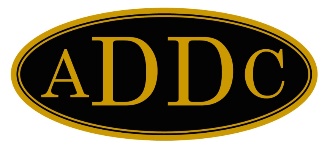 October, 2021Welcome Fall!!! No doubt one thing we can all agree on is Fall doesn’t last long enough. What we search for in our cooling mattresses and cool gel pillows Mother Nature is sending for free. And 2021 ADDC Convention is in the books. The virtual meeting went off without a hitch, just as I knew it would. I for one cannot thank Evelyn Green enough for her patience and upbeat attitude over the last 9 months. Evelyn, you are definitely a lady of grace and love. Philana will step in her shoes without any problems, as she is also made of the same cloth. ADDC is and will continue to be in great hands. Many congratulations to our new officers! Here in the Southeast Region I look forward to handing the reigns to Kathy Martin. Kathy has just enough nervous energy to be the best Region Director lol. How special it will be for her in 2022 when her very own club, Lafayette, will host our 2022 Region Meeting. A great place full of history and ambiance. Sooner or later we will see faces and share hugs. While we begin to wrap up the last quarter of the year I’d like to encourage all to share and keep up the positive attitudes. With too many forces out there working against us remember that our industry is tried and true. History has always brought contenders and naysayers to our doors but we have a commodity that is like no other. We as an industry continue to learn and strive to provide clean and safe avenues of energy. Ups and downs are just that, what goes down must go up. Okay enough of thoughtful insight and wishful thinking, keep pushing forward, and by all means when you get a great idea, share it! It may just be what another club or club member needs to initiate an improvement or gain another member!Thank you all!Margie Steed2021 Southeast Region Director